ใบสมัครเข้าร่วมโครงการพัฒนาหน่วยงานต้นแบบในการจัดตั้ง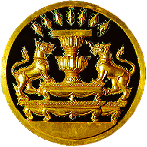 ศูนย์ข้อมูลข่าวสารของราชการให้เป็นหน่วยงานต้นแบบระดับภูมิภาคทั่วประเทศ(หนึ่งจังหวัด หนึ่งหน่วยงานต้นแบบ) เพื่อสนับสนุนการปฏิบัติตามพระราชบัญญัติข้อมูลข่าวสารของราชการ พ.ศ. ๒๕๔๐ อย่างยั่งยืนสำนักงานคณะกรรมการข้อมูลข่าวสารของราชการสำนักงานปลัดสำนักนายกรัฐมนตรี ทำเนียบรัฐบาลประจำปีงบประมาณ พ.ศ. ๒๕๕๔______________-๒-๑.	ชื่อหน่วยงาน..................................................................................................................................๒.	สถานที่ตั้งของหน่วยงาน	เลขที่.............. หมู่ที่........... ถนน........................................... ตำบล.............................................	อำเภอ........................................... จังหวัด....................................... ไปรษณีย์.............................	โทรศัพท์........................................................... โทรสาร................................................................๓.	หน่วยงานมีการจัดตั้งศูนย์ข้อมูลข่าวสารของราชการตามพระราชบัญญัติข้อมูลข่าวสารของ	ราชการ พ.ศ. ๒๕๔๐ หรือไม่		มี		ไม่มี	(ระบุสถานที่ตั้ง)		(ระบุเหตุผล.............................................)๔.	ศูนย์ข้อมูลข่าวสารของราชการของหน่วยงานมีการปฏิบัติตามมาตรา ๙ (๑) – (๘) แห่ง	พระราชบัญญัติข้อมูลข่าวสารของราชการ พ.ศ. ๒๕๔๐ อย่างครบถ้วนหรือไม่ (ครบถ้วนตาม	แบบการตรวจแนะนำ (Check list) ศูนย์ข้อมูลข่าวสารของราชการตามแบบของสำนักงาน	คณะกรรมการข้อมูลข่าวสารของราชการ)		ครบถ้วน (แนบเอกสารและภาพประกอบ)		ไม่ครบถ้วน		(ระบุเหตุผล.............................................)๕.	กรณีศูนย์ข้อมูลข่าวสารของราชการของหน่วยงานมีการปฏิบัติตามมาตรา ๙ (๑) – (๘) แห่ง	พระราชบัญญัติข้อมูลข่าวสารของราชการ พ.ศ. ๒๕๔๐ ครบถ้วนแล้ว มีการเผยแพร่ข้อมูล	ข่าวสารไว้ที่ศูนย์ข้อมูลข่าวสารนานเพียงใด		๑ ปี			มากกว่า ๑ ปี๖.	หน่วยงานมีแผนการพัฒนาศูนย์ข้อมูลข่าวสารของราชการอย่างต่อเนื่องหรือไม่		มี (แนบแผนการพัฒนาศูนย์ข้อมูลข่าวสารของราชการ)		ไม่มี-๓-๗.	กรณีหน่วยงานมีแผนการพัฒนาศูนย์ข้อมูลข่าวสารของราชการ หน่วยงานมีการนำเสนอผลการ	ดำเนินการตามแผนดังกล่าวเพื่อประกอบการพิจารณาของผู้บริหารหรือไม่		มี (แนบเอกสารประกอบ)		ไม่มี๘.	หน่วยงานมีการร้องเรียนการที่ฝ่าฝืนไม่ปฏิบัติตามพระราชบัญญัติข้อมูลข่าวสารของราชการ 	พ.ศ. ๒๕๔๐ หรือไม่		มี		ไม่มี๙.	หน่วยงานมีการร้องเรียนเกี่ยวกับเรื่องการทุจริตของหน่วยงานหรือไม่		มี		ไม่มี๑๐.	หน่วยงานมีการสำรวจความพึงพอใจของประชาชนต่อการให้บริการ ณ จุดบริการศูนย์ข้อมูล	ข่าวสารของราชการหรือไม่		มี (แนบเอกสารประกอบ)		ไม่มี๑๑.	การที่หน่วยงานมีการสำรวจความพึงพอใจของประชาชนต่อการให้บริการ ณ จุดบริการ	ศูนย์ข้อมูลข่าวสารของราชการ ผลการสำรวจความพึงพอใจอยู่ในระดับใด		พอใจ (แนบเอกสารประกอบ)		ไม่พอใจ๑๒.	หน่วยงานมีการอบรมให้ความรู้แก่เจ้าหน้าที่หรือประชาชนในพื้นที่ให้มีความรู้เกี่ยวกับกฎหมาย	ข้อมูลข่าวสารของราชการอย่างต่อเนื่องหรือไม่		มี (แนบเอกสารประกอบ)		ไม่มี๑๓.	หน่วยงานมีจำนวนผู้รับบริการ ณ จุดบริการศูนย์ข้อมูลข่าวสารของราชการ เพิ่มขึ้นต่อปีคิดเป็น
	ร้อยละเท่าใด……………………….-๔-๑๔.	หน่วยงานมีการเผยแพร่ข้อมูลของศูนย์ข้อมูลข่าวสารของราชการทางเว็บไซต์ของหน่วยงาน	หรือไม่		มี (แนบเอกสารประกอบ)		ไม่มี๑๕.	กรณีหน่วยงานมีการเผยแพร่ข้อมูลของศูนย์ข้อมูลข่าวสารของราชการทางเว็บไซต์ของหน่วยงาน 	มีการปรับข้อมูลในเว็บไซต์อย่างไร		ทุกครั้งที่มีการเปลี่ยน		ทุกเดือน		ไม่ได้ปรับข้อมูล			อื่นๆ ระบุ.......................๑๖.	กรณีหน่วยงานมีการเผยแพร่ข้อมูลของศูนย์ข้อมูลข่าวสารของราชการทางเว็บไซต์ เผยแพร่ไว้	นานเพียงใดจึงนำข้อมูลเก่าออกจากเว็บไซต์		๖ เดือน			๑ ปี		อื่นๆ ระบุ.......................๑๗.	หน่วยงานมีช่องทางรับฟังความคิดเห็นของประชาชน ณ จุดบริการศูนย์ข้อมูลข่าวสารของ	ราชการ และทางเว็บไซต์ของศูนย์ข้อมูลข่าวสารของราชการหรือไม่		มี (แนบเอกสารประกอบ)		ไม่มี๑๘.	หน่วยงานมีคู่มือในการปฏิบัติงานของศูนย์ข้อมูลข่าวสารของราชการ เพื่อเป็นองค์ความรู้ในการ	ปฏิบัติงานของเจ้าหน้าที่ประจำศูนย์ข้อมูลข่าวสารของราชการหรือไม่		มี (แนบเอกสารประกอบ)		ไม่มี๑๙.	ศูนย์ข้อมูลข่าวสารของราชการของหน่วยงาน เคยมีผู้มาศึกษาดูงานหรือไม่		เคย (แนบเอกสารและภาพประกอบ)		ไม่เคย-๕-	ข้าพเจ้าขอรับรองว่าข้อความที่ระบุไว้ในใบสมัครนี้เป็นความจริงและครบถ้วน ข้าพเจ้าทราบดีว่าหากระบุข้อมูลหรือส่งเอกสารที่ผิดจากความเป็นจริงจะเป็นสาเหตุให้ถูกตัดสิทธิในการคัดเลือกเข้ารับรางวัลตามโครงการพัฒนาหน่วยงานต้นแบบในการจัดตั้งศูนย์ข้อมูลข่าวสารของราชการให้เป็นหน่วยงานต้นแบบระดับภูมิภาคทั่วประเทศ (หนึ่งจังหวัด หนึ่งหน่วยงานต้นแบบ) เพื่อสนับสนุนการปฏิบัติตามพระราชบัญญัติข้อมูลข่าวสารของราชการ พ.ศ. ๒๕๔๐ อย่างยั่งยืน และข้าพเจ้ายอมรับการตัดสินของคณะกรรมการ/อนุกรรมการที่เกี่ยวข้องถือเป็นที่สุด						ลงชื่อ..............................................................						      (_____________________________)					   	ตำแหน่ง......................................................						วันที่........./.........../........หมายเหตุ	ผู้ลงนามต้องเป็นผู้บริหารระดับสูงของหน่วยงาน หรือผู้รักษาราชการแทน เท่านั้น					ผู้ประสานงาน/ผู้ให้ข้อมูล..............................................					ตำแหน่ง.......................................................................					โทรศัพท์.............................โทรสาร.............................					มือถือ..................................E – mail……………………….หมายเหตุ 	หน่วยงานที่ประสงค์จะสมัครเข้าร่วมโครงการ ให้ส่งใบสมัครพร้อมเอกสารประกอบ		ให้จังหวัดรวบรวมเพื่อส่งไปที่		สำนักงานคณะกรรมการข้อมูลข่าวสารของราชการ		สำนักงานปลัดสำนักนายกรัฐมนตรี ทำเนียบรัฐบาล		เขตดุสิต กรุงเทพฯ ๑๐๓๐๐คำชี้แจง	๑.	ข้อมูลที่กรอกลงในใบสมัคร ให้ใช้ข้อมูลและผลการดำเนินการของศูนย์ข้อมูลข่าวสารของหน่วยงานรัฐ ประจำปีงบประมาณ พ.ศ. ๒๕๕๓ (ตั้งแต่วันที่ ๑ ตุลาคม ๒๕๕๒ – ๓๐ กันยายน ๒๕๕๓) และให้ส่งใบสมัครไปยังจังหวัดเพื่อให้จังหวัดคัดเลือกและส่งผลการคัดเลือกให้สำนักงานคณะกรรมการข้อมูลข่าวสารของราชการ สำนักงานปลัดสำนักนายกรัฐมนตรี ทำเนียบรัฐบาล	๒.	เอกสารประกอบตามที่ระบุไว้ในวงเล็บท้ายคำตอบแต่ละข้อมีความสำคัญต่อการพิจารณา โปรดจัดเตรียมและให้ระบุบนสำเนาเอกสารด้านขวามือว่า “ประกอบข้อคำถามที่ (ระบุเลขข้อคำถาม)” ซึ่งอาจจะประกอบคำถามหลายข้อที่ได้ หลังจากนั้นให้จัดเรียงเอกสารประกอบตามลำดับข้อคำถาม	๓.	ข้อคำถามใดมีพื้นที่ไม่เพียงพอในการกรอกข้อมูล ให้เขียนเพิ่มเติมในกระดาษอื่น โดยทำหมายเหตุเชื่อมโยงไว้	๔.	ในกรณีหน่วยงานใดต้องการไฟล์ใบสมัคร กรุณาโหลดไฟล์จากเว็บไซต์ของสำนักงานคณะกรรมการข้อมูลข่าวสารของราชการ www.oic.go.th